Organizza un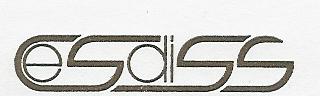 Richiesto il patrocinio all’Ordine professionaleSede del corso: CAUSA EMERGENZA COVID19 -IL CORSO SI TERRA’ SOLO ONLINE con piattaforma CISCO WEBEX MEETING accedendo dal link che verrà inviato via mail agli iscrittiPer informazioni:info@cesdiss.orgPer iscrizioni:compilare la scheda di iscrizione allegata -  presente anche sul sito www.cesdiss.orgda inviare via mail se possibile firmata e scannerizzataassieme alla ricevuta di pagamentoa info@cesdiss.orgQuota di partecipazione 115,00 €quota che comprende la quota associativa annuale al Cesdiss per l’anno 2020 e ilmateriale didattico che saràinviato via mail Il pagamento della quota d’iscrizione potrà essere eseguito:- con bonifico bancario intestato a Centro Studi di Servizio Sociale IBAN: IT85M 05034 02407 00000 0009577Banco S. Geminiano e S. Prospero vile Oriani 2 -Ag.10- BolognaoppurePayPal dal sito www.cesdiss.org nella pagina Formazione c’è il link per il versamentoProgramma Esame di Stato per abilitazione Sezione “B”1°modulo 29 maggio/1 giugno 2020 dalle 15,30 alle 17,30 Prof.ssa Edda SamoryLa professione di assistente sociale 
- lo stato giuridico, - la normativa professionale-l ’ordine professionale
- l’applicazione del codice deontologico - mandato istituzionale e mandato professionale2° modulo3 giugno/7 giugno 2020 dalle 15,30 alle 17,30 Ass.Sociale Dott.ssa Anna Stella Massaro
metodologia del servizio sociale
- Iter metodologico- la valutazione professionale/diagnosi sociale – condurre un caso –organizzare ed elaborare un testo scritto – la discussione di un caso
- analisi di alcune  prove d’esameed esercitazione di gruppo3° modulo11 giugno/13 giugno 2020 dalle 15,30 alle 17,30 Ass.Sociale Dott.ssa Annalisa SpinaciPolitiche Sociali e Servizio Sociale 
–  La legge 8 novembre 2000 N°328 e le recenti norme di contrasto alla povertà- l’elaborazione di un testo scritto: l’organizzazione dei contenuti
- analisi di alcune prove d’esame ( Assieme a corso di preparazione esame sez.A)
4°modulo15 giugno/19 giugno 2020 dalle 15,30 alle 17,30 Prof.ssa Edda SamoryCome preparare la prova orale
- la modalità di espressione
- analisi dell’attività di tirocinio
- riferimenti legislativi
- esercitazione pratica su temi e domande proposti all’esame di statoSarà cura della direzione scientifica affiancare nelle lezioni altri docenti con specifiche competenze per le prove d’esame ed esercitazioni di gruppo

Il coordinatore scientifico   Prof Edda SamoryCorso di preparazione all’Esame di Stato SEZIONE BSCHEDA DI  ISCRIZIONECognome ........................................................... Nome ..............................................................….Nato\a       a  ……………………………..      il     …………………………………………Residenza     DomicilioVia ...................................................................……………………………………………………C.A.P................ Città ..................................................................Prov…………………………….Cell..........................…………. Tel.(abit.)................................. Tel.(Uff.)........................................Indirizzo e-mail.......................................... ..........................................................……………….CHIEDEl’iscrizione al corso di  preparazione all’esame di stato per abilitarsi all’esercizio della professione dell’ Assistente Sociale     Sezione BDICHIARATitolo Universitario per cui si candida all’esame..............................................................................di avere riportato alla prova finale o tesi   una valutazione di punti ..................................................di avere fatto le seguenti esperienze di Tirocinio e precisare il ruolo dell’Assistente Sociale Supervisore……………………………………………………………………………………………………………………………………………………………………………………………………...di  esercitare attualmente un’ attività di lavoro    Si    O                    No    Oindicare quale………………………………………………………………………………….Laurea conseguita presso Università di ……………………………………………………Tirocinio effettuato presso………………………………………………………………Data…………………………..   Firma…………………………………………………………………